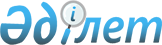 Зеренді ауданында сайлау учаскелерін құру туралы
					
			Күшін жойған
			
			
		
					Ақмола облысы Зеренді ауданы әкімінің 2014 жылғы 31 қаңтардағы № 1 шешімі. Ақмола облысының Әділет департаментінде 2014 жылғы 27 ақпанда № 4021 болып тіркелді. Күші жойылды - Ақмола облысы Зеренді ауданы әкімінің 2018 жылғы 29 желтоқсандағы № 4 шешімімен
      Ескерту. Күші жойылды - Ақмола облысы Зеренді ауданы әкімінің 29.12.2018 № 4 (ресми жарияланған күнінен бастап қолданысқа енгізіледі) шешімімен.

      РҚАО ескертпесі.

      Құжаттың мәтінінде түпнұсқаның пунктуациясы мен орфографиясы сақталған.
      "Қазақстан Республикасындағы сайлау туралы" Қазақстан Республикасының 1995 жылғы 28 қыркүйектегі Конституциялық Заңының 23 бабының 1 тармағына, "Қазақстан Республикасындағы жергілікті мемлекеттік басқару және өзін-өзі басқару туралы" Қазақстан Республикасының 2001 жылғы 23 қаңтардағы Заңының 33 бабының 2 тармағына сәйкес, Зеренді ауданының әкімі ШЕШІМ ЕТТІ:
      1. Зеренді ауданында қосымшаға сәйкес сайлау учаскелері құрылсын.
      2. Осы шешім Ақмола облысының Әділет департаментінде мемлекеттік тіркелген күннен бастап күшіне енеді және ресми жарияланған күннен бастап қолданысқа енгізіледі.
      "КЕЛІСІЛДІ" Зеренді ауданының сайлау учаскелері
					© 2012. Қазақстан Республикасы Әділет министрлігінің «Қазақстан Республикасының Заңнама және құқықтық ақпарат институты» ШЖҚ РМК
				
      Зеренді ауданының
әкімі

М.Тәткеев

      Зеренді аудандық сайлау
комиссиясының төрағасы

Бекенов Х.Р.
Зеренді ауданы әкімінің
2014 жылғы 31 қаңтардағы
№ 1 шешіміне қосымша
1.
№ 507 сайлау учаскесі, Чаглинка ауылы, көшелер:

Октябрь 1; 2; 3; 4; 5; 6; 7; 8; 9; 10; 11; 12; 13; 14; 15; 16; 17; 18; 19; 20; 21; 22; 23; 24; 25; 26; 27; 28; 29; 30; 31; 33; 35; 37.

Гагарин 1; 2; 4; 5; 6; 7; 8; 9; 10; 11; 12; 13; 14; 15; 16; 17; 18; 19; 20; 21; 22; 23; 24; 25; 26; 27; 28; 29; 30; 31; 32; 34; 36.

Советская 1; 2; 4; 5; 6; 7; 8; 9; 10; 11; 12; 13; 14; 15; 16; 17; 18; 20; 22; 23; 24; 25; 26; 28; 29; 30; 31; 34; 35; 36; 37; 38; 39; 40; 42; 44; 45; 46; 47; 48; 49; 50; 51; 52; 53; 54; 55; 58; 59; 60; 61; 62; 63; 64; 66; 67; 70; 71; 72; 73; 74; 75; 76; 77; 79; 80; 82; 84; 85; 86; 87; 88; 89; 90; 91; 92; 93; 94; 95; 96; 97; 98; 99; 100; 104; 105; 106; 108; 110; 111; 112; 113; 114; 116; 117; 118.

8 Март 1; 2; 3; 4; 5; 6; 7; 9; 11; 13; 17; 19; 23; 25; 27; 29; 31; 33; 35; 37; 39; 43.

Новая 1; 2; 3; 4; 5; 6; 7; 8; 10; 12; 14; 16; 19; 20; 21; 41; 44.
2.
№ 508 сайлау учаскесі, Чаглинка ауылы, көшелер:

Советская 121; 122; 123; 124; 125; 126; 127; 128; 129; 131; 132; 134; 135; 136; 137; 138; 139; 140; 141; 142; 143; 144; 145; 146; 147; 148; 150; 151; 152; 153; 154; 155; 156; 157; 158; 159; 161; 165; 167; 169; 171; 173; 175; 177; 179; 181; 183; 185; 187; 189; 193; 195; 197; 199; 201; 203; 205; 207; 209; 211; 213; 215; 217.

Придорожная 1; 2; 3; 5; 6; 7; 8; 9; 10; 12; 13; 14; 15; 16.

Школьный мөлтекаудан 1; 3; 4; 5; 9; 23.

8 Март 8; 10; 12; 14; 16; 18; 20; 22; 24; 26; 28; 30; 32; 34; 35; 36; 37; 39; 41; 43; 45; 47; 49; 50; 51; 53; 55; 57; 61; 65; 67; 69; 71; 73.

Строительная 1; 2; 3; 4; 5; 6; 7; 8; 9; 10; 11; 12; 13; 14; 15; 16; 17; 18; 19; 20; 21; 22; 23; 24; 25; 26; 27; 28; 30; 32.
3.
№ 509 сайлау учаскесі, Ақкөл ауылы;
4.
№ 510 сайлау учаскесі, Ивановка ауылы;
5.
№ 511 сайлау учаскесі, Қазақстан ауылы;
6.
№ 512 сайлау учаскесі, Молодежное ауылы, Туполевка ауылы;
7.
№ 513 сайлау учаскесі, Алексеевка кенті, аурухана қалашығы
8.
№ 514 сайлау учаскесі, Ортақ ауылы;
9.
№ 515 сайлау учаскесі, Қызылтаң ауылы, Трофимовка станциясы;
10.
№ 516 сайлау учаскесі, Алексеевка кенті, көшелер:

Приречная 4; 6; 15; 19.

Ленин 3; 4; 6; 8; 10; 12; 14; 18; 19; 20; 21; 23; 24; 25; 27; 28; 29; 30; 31; 32; 33; 35; 36; 37; 38; 39; 44; 46; 47; 60; 61; 62; 63; 64; 65; 66; 67; 68; 69; 70; 71; 72; 73а; 77; 78; 80; 81; 82; 84; 85; 86; 88; 89; 90; 91; 92; 93; 94; 105; 107; 109; 111; 112; 113; 116; 119; 121; 125; 127; 129; 131; 137.

Гагарин 3; 4; 5; 6; 8; 9; 11; 12; 13; 14; 15; 16; 17; 18; 19; 20; 21; 26; 28; 33.

Почтовая 4; 6; 7; 8; 9; 10.

Школьная 1; 3; 6; 7.

Новоселов 1; 2; 3; 4; 5; 6; 7.

Советская 4; 6; 7; 8; 9; 14; 16; 18; 20; 21; 22; 24; 25; 26; 28; 29; 30.

Садовая 4; 5; 6; 7; 10; 11; 12; 13; 14; 15; 16; 18; 19; 20; 22; 23; 24; 25; 26; 27; 28; 29; 30; 31; 32; 33; 35; 36; 37; 38; 39; 40; 41; 42; 43; 46; 49; 50; 52; 54; 55; 56; 57; 58; 59; 60; 67; 68; 69; 70; 72; 73; 74; 75; 76; 78; 81; 83.

Заводская 2; 4; 6; 8; 10; 12; 14; 16; 19; 20; 21; 22; 24; 26; 28.

Дорожная 1; 3; 4; 7; 8; 9; 10; 11; 13; 14; 15; 16; 18; 22; 24; 28; 32; 34; 36; 42; 44; 46; 48; 50; 54; 56.

Набережная 2; 4; 5; 6; 7; 9; 12; 14; 16; 18; 19; 20; 21; 22; 23; 24; 25; 26; 27; 28.

Абай 2; 3; 7; 9.

Теміржолшылар 1; 2; 3.
11.
№ 517 сайлау учаскесі, Алексеевка кенті, көшелер:

Горький 1; 7; 8; 9; 10; 11; 12; 13; 14; 15; 16; 17; 18; 19; 20; 21; 22; 23; 24; 25; 26; 27; 28; 30; 32; 34; 36; 38; 40; 42.

Толстой 1; 2; 3; 4; 5; 6; 7; 8; 9; 10; 11; 12; 13; 14; 15; 16; 19; 22; 26; 28; 49; 50; 53; 54; 58; 59.

Алтынсарин 4; 5; 7; 8; 9; 10; 11; 12; 13; 14; 15; 16; 18; 19; 20; 24; 45; 50; 205; 209.

Строительная 6; 9; 84.
12.
№ 518 сайлау учаскесі, Чаглинка станциясы, Жаманащы станциясы;
13.
№ 519 сайлау учаскесі, Бірлестік ауылы;
14.
№ 520 сайлау учаскесі, Еленовка ауылы;
15.
№ 521 сайлау учаскесі, Жаңаауыл ауылы;
16.
№ 522 сайлау учаскесі, Қарағай станциясы;
17.
№ 523 сайлау учаскесі, Жылымды ауылы;
18.
№ 524 сайлау учаскесі, Қарлыкөл ауылы;
19.
№ 525 сайлау учаскесі, Ақан ауылы;
20.
№ 526 сайлау учаскесі, Уголки ауылы;
21.
№ 527 сайлау учаскесі, Баратай ауылы;
22.
№ 528 сайлау учаскесі, Қызылсая ауылы;
23.
№ 529 сайлау учаскесі, Сейфуллин ауылы;
24.
№ 530 сайлау учаскесі, Қараөзек ауылы;
25.
№ 531 сайлау учаскесі, Қызылағаш ауылы;
26.
№ 532 сайлау учаскесі, Биіктесін ауылы;
27.
№ 533 сайлау учаскесі, Жаңатілек ауылы;
28.
№ 534 сайлау учаскесі, Қонысбай ауылы;
29.
№ 535 сайлау учаскесі, Васильковка ауылы;
30.
№ 536 сайлау учаскесі, Донғылағаш ауылы;
31.
№ 537 сайлау учаскесі, Гранитное селосы;
32.
№ 538 сайлау учаскесі, Кеңөткел ауылы;
33.
№ 539 сайлау учаскесі, Куропаткино ауылы;
34.
№ 540 сайлау учаскесі, Азат ауылы;
35.
№ 541 сайлау учаскесі, Раздольное ауылы, Теректі ауылы;
36.
№ 542 сайлау учаскесі, Ақадыр ауылы;
37.
№ 543 сайлау учаскесі, Жамбыл ауылы;
38.
№ 544 сайлау учаскесі, Приречное ауылы;
39.
№ 545 сайлау учаскесі, Павловка ауылы;
40.
№ 546 сайлау учаскесі, Заречное ауылы;
41.
№ 547 сайлау учаскесі, Березняковка ауылы;
42.
№ 548 сайлау учаскесі, Садовое ауылы;
43.
№ 549 сайлау учаскесі, Симферополь ауылы;
44.
№ 550 сайлау учаскесі, Жолдыбай ауылы;
45.
№ 551 сайлау учаскесі, Бұлақ ауылы;
46.
№ 552 сайлау учаскесі, Викторовка ауылы;
47.
№ 553 сайлау учаскесі, Красиловка ауылы;
48.
№ 554 сайлау учаскесі, Бөгенбай би ауылы;
49.
№ 555 сайлау учаскесі, Ескенежал ауылы, Еңбек-Бірлік ауылы;
50.
№ 556 сайлау учаскесі, Айдабол ауылы;
51.
№ 557 сайлау учаскесі, Исаковка ауылы, Ұялы ауылы;
52.
№ 558 сайлау учаскесі, Қостомар ауылы;
53
№ 559 сайлау учаскесі, Ұялы ауылы;
54.
№ 560 сайлау учаскесі, Зеренді ауылы, көшелер:

Ильясов 1; 1а; 2; 3; 5; 6; 7; 8; 9; 10; 11; 12; 13; 14; 15; 17; 18; 19; 20; 21; 23; 23а; 24; 25; 26; 28; 29; 30; 31; 32; 34; 40; 41; 43; 46; 48; 49; 50; 52; 54; 55; 56; 57; 57а; 58; 59; 60; 61; 62; 62а; 63; 64; 65; 66; 67; 68; 69; 70; 71; 72; 73; 74; 75; 76; 77; 78; 79; 81; 82; 83; 84; 85; 86; 87; 88; 89; 90; 91; 92; 92а; 93; 94; 95; 96; 97; 98; 100; 102; 104.

Мир 14; 15; 16; 17; 18; 19; 20; 21; 22; 23; 24; 25; 26; 27; 28; 29; 30; 31; 32; 34; 35; 37; 38; 38а; 41; 43; 45; 47; 49; 50; 51; 53; 54; 55; 57; 59; 61; 62; 66; 68; 69; 70; 72; 74; 76; 78; 80; 82; 83; 84; 85; 86; 87; 88; 90; 91; 92; 93; 94; 95; 96; 97; 98; 99; 100; 101; 102; 103; 104; 105; 106; 107; 108; 109; 111; 112; 113; 114; 115; 116; 117; 118; 119; 123; 125; 126; 127; 128; 129; 130; 131.

Әуезов 15; 16.

Ленин 1; 2; 3; 4; 5; 7; 8; 10; 12; 13; 14; 15; 17; 18; 19; 20; 21; 22; 23; 24; 26; 27; 29; 30; 35; 36; 38; 39; 40; 41; 45; 49; 51; 52; 53; 54; 55; 56; 57; 58; 59; 60; 61; 62; 63; 64; 65; 66; 68; 69; 70; 71; 72; 73; 74; 75; 76; 77; 78; 79; 80; 81; 82; 83; 84; 85; 86; 87; 88; 89; 90; 91.

Куйбышев 2; 3; 4; 6; 7; 8; 9; 10; 11; 12; 13; 14; 15; 17; 18; 19; 20; 21; 22; 24; 26; 28; 29; 30; 31; 32; 33; 34; 35; 36; 37; 38; 39; 40; 41; 42; 43; 45; 46; 47; 48; 49; 51; 52; 53; 54; 55; 58; 59; 60; 61; 63; 64; 65; 66; 67; 69; 70; 71; 72; 73; 74; 75; 77; 78; 87; 89; 91; 93; 95; 97; 99; 103.

М.Горький 1; 2; 3; 4; 5; 6; 7; 8; 9; 10; 11; 12; 13; 15; 16; 17; 18; 19; 20; 22; 24; 25; 26; 27; 28; 29; 31; 32; 33; 34; 35; 36; 37; 38; 39; 40; 41; 42; 43; 44; 45; 46; 47; 48; 49; 50; 51, 52; 53; 54; 55; 56; 57; 58; 59; 60; 61; 63; 66; 67; 68; 69; 70; 71; 72; 73; 74; 75; 76; 77; 78; 80; 81; 82; 83; 84; 85; 86; 87; 88; 89; 90; 91; 92; 93; 94; 95; 96; 98; 99.

Ғабдуллин 24; 26; 28; 30; 32; 34; 36; 40; 41; 42; 43; 46; 47; 49; 50; 52; 53; 54; 55; 56; 57; 58; 59; 60; 61; 62; 64; 65; 66; 67; 68; 69; 70; 71; 72; 73; 74; 75; 76; 77; 78; 79; 80; 81; 82; 83; 84; 85; 86; 87; 88; 89; 90; 91; 92; 93; 94; 95; 96; 97; 98; 99; 100; 101; 102; 103; 104; 105; 107; 109; 111; 113; 115; 117; 119; 121; 123; 125.

Мусин 32; 34; 36; 37; 38; 39; 40; 41; 42; 43; 44; 45; 46; 47; 48; 49; 50; 51; 52; 53; 54; 55; 56; 57; 58; 59; 60; 61; 63.

Демалыс аймағы 1; 2; 3; 4; 5; 6; 7; 9; 11; 12; 13; 16.

Аққайың 1.

ЛОЛ 1; 1а; 2; 3; 4; 5; 6; 7.
55.
№ 561 сайлау учаскесі, Зеренді ауылы, көшелер:

Ключевая 1; 2; 3; 4; 5; 6; 7; 8; 9; 11; 12; 13; 14; 15; 16; 17; 18; 19; 20; 21; 22; 23; 24; 25; 26; 27; 28; 29; 30; 31; 32; 33; 34; 35; 36; 37; 38; 39; 40; 41; 42; 43; 44; 45; 46.

Нагорная 2; 3; 4; 5; 6; 7; 8; 9; 10; 11; 12; 13; 14; 16; 17; 18; 19; 21; 22; 23; 24; 25; 26; 27; 28; 29; 30; 31; 32; 33; 34; 35.

Школьная 1; 2; 3; 4; 5; 6; 7; 8; 9; 11; 12; 13.

Колбаскин 1; 3; 4; 7; 8; 9; 11; 12; 15; 16; 18; 19; 20; 21.

Пушкин 2; 3; 5; 6; 7; 8; 9; 10; 11; 12; 13; 14; 16; 18.

Гагарин 1; 2; 3; 4; 5; 6; 7; 8; 9; 10; 11; 12; 13; 14; 15; 16; 17; 18; 19; 20; 21; 22; 23; 24; 25; 26; 28.

Садовая 1; 1а; 1б; 2; 3; 3а; 4; 5; 6; 7; 8; 9; 10.

Юбилейная 1; 2; 3; 4; 5; 7; 7а; 8; 9; 10; 11.

Калинин 1; 2; 3; 4; 6; 8; 9; 10; 11; 12; 14; 15; 16; 18; 20; 22; 24; 26; 28; 30; 32; 34; 38; 40; 42; 44; 46; 48.

Чкалов 2; 3; 4; 6; 9; 10; 12; 13; 14; 15; 18.

Верхняя 1; 2; 3; 5; 8; 9; 10; 11; 12; 13.

Мусин 1; 2; 3; 4; 5; 6; 7; 8; 9; 10; 11; 12; 13; 14; 15; 15а; 16; 17; 17а; 18; 20; 21; 22; 23; 24; 25; 26; 27; 28; 29; 30; 31; 33; 35.

Мир 2; 3; 5; 6; 7; 8; 9; 10; 11; 12; 13.

Куйбышев 1.

Буденный 1; 2; 3; 4; 5; 5а; 6; 7; 7а; 7б; 8; 9; 10; 11; 12; 13; 14; 15; 16; 18; 20; 22; 25.

Мөлтекаудан 1; 3; 4; 7; 8; 9; 10; 11; 12; 13; 14; 15; 16; 17; 18.

Прудхозная 1; 2; 3; 4; 5; 6; 7; 8; 9; 10; 11; 12; 13.

Автомобилистер 1; 2; 3; 4; 5; 6; 7; 8; 9; 10; 11.

Восточная 1; 1а; 2; 3; 4; 5; 6; 7; 8; 9; 13; 13а; 14; 15; 16; 18; 19; 20; 21; 22; 23.

Элеваторная 1; 2; 3; 4; 5; 6; 7; 8.

Новая 1; 2; 3; 4; 6; 7; 8; 9; 10; 11; 12; 13; 14; 15; 16; 18; 19; 20; 21.

Целинная 1; 2; 3; 4; 5; 6; 7; 8; 9; 10; 11; 12; 13; 14; 15; 16; 17; 18; 19; 20; 21; 24.

Ғабдуллин 1; 3; 4; 5; 6; 7; 8; 9; 10; 11; 12; 13; 14; 15; 16; 17; 18; 20; 21; 22; 23; 25; 27; 29; 33; 35.

Зеленная 1; 2; 3; 4; 5; 6; 7; 8; 9; 10; 11; 12; 13.

Степная 1; 2; 3; 4; 5; 6; 7; 8; 9; 10; 11; 12; 13; 14; 15; 16; 17; 18; 19.

Победа 1; 2; 3; 4; 5; 6; 7; 8; 9; 10; 11; 12; 13; 14; 15; 16; 18.

Красноармейская 1; 2; 3; 4; 5; 6; 7; 8; 9; 10; 11; 12; 13; 14; 16.

Чапаев 1; 2; 3; 4; 6; 7; 9; 10; 11; 12; 13; 14; 16.
56.
№ 562 сайлау учаскесі, Зеренді ауылы, көшелер:

Буденный 24; 26; 27; 29; 30; 32; 33; 34; 35; 38; 40; 41; 42; 44; 45; 46; 47; 48; 50; 51; 52; 53; 55; 58; 59; 60; 61; 62; 63; 64; 65; 66; 67; 67а; 68; 69; 70; 72; 73; 74; 75; 76; 77; 78; 79; 80; 81; 82; 83; 84; 85; 86; 87; 88; 90; 92; 93; 94; 95; 96; 97; 98; 99; 100; 101; 102; 103; 104; 105; 107; 108; 109; 110; 111; 114.

Чапаев 17; 19; 20; 21; 22; 23; 24; 25; 26; 27; 28; 30; 31; 32; 33; 34; 35; 36; 37; 38; 39; 40; 42; 44; 46; 47; 48; 49; 50; 51; 53; 54; 55; 56; 58; 59; 61; 62; 63а; 64; 65; 67; 68; 68а; 69; 70; 71; 72; 73; 74; 75; 76; 77; 78; 79; 80; 81; 82; 84; 86; 88; 90; 94; 96.

Красноармейская 17; 19; 20; 21; 22; 23; 24; 26; 27; 28; 29; 30; 31; 32; 33; 35; 36; 37; 38; 39; 40; 41; 42; 43; 44; 46; 47; 48; 49; 50; 51; 52; 53; 54; 55; 56; 58; 59; 60; 61; 63; 65; 67; 68; 69; 70; 72; 73; 73а; 74; 75; 75а; 76; 77; 78; 79; 80; 81; 82; 83; 84; 85; 86; 87; 88; 90; 91; 92; 94; 95; 96; 97; 98; 99; 100; 101; 102; 104; 105; 106; 107; 108; 109; 110; 111; 112; 114.

Победа 17; 19; 20; 21; 22; 23; 24; 25; 26; 27; 28; 29; 30; 31; 33; 34; 35; 36; 37; 38; 39; 40; 41; 42; 42а; 43; 44; 46; 47; 48; 49; 50; 51; 53; 55; 56; 57; 58; 59; 61; 62; 65; 67; 68; 69; 70; 71; 72; 73; 74; 75; 76; 77; 78; 79; 80; 82; 83; 84; 85; 86; 87; 88; 89; 90; 91; 92; 93; 94; 95; 96; 97; 99; 101; 103; 104; 105; 105а; 106; 108; 110; 111; 112; 113; 114; 115; 116; 117; 118; 120; 121; 122; 123; 124; 126; 128; 132; 136; 138.

Степная 20; 23; 24; 25; 26; 27; 28; 29; 30; 31; 32; 33; 34; 35; 38; 39; 40; 41; 42; 43; 44; 45; 46; 47; 48; 49; 50; 52; 53; 54; 55; 56; 57; 59; 61; 62; 64; 66; 67; 68; 69; 70; 71; 72; 73; 75; 77; 78; 79; 80; 81; 83; 84; 85; 86; 87; 88; 90; 91; 92; 93; 98; 100; 107.

Зеленная 14; 15; 16; 18; 19; 20; 21; 22; 23; 24; 25; 26; 27; 28; 29; 30; 31; 32; 33; 34; 35; 37; 38; 39; 40; 41; 42; 43; 44; 45; 46; 47; 49; 50; 51; 52; 53; 53а; 54; 55; 56; 57; 58; 59; 60; 62; 64.

Новая 22; 23; 24; 25; 26; 27; 29; 30; 31; 32; 33; 34; 35; 36; 37; 38; 39; 40; 41; 42; 43; 44; 45; 46; 47; 48; 49; 50; 51; 52; 53; 53а; 55; 56; 57; 58; 59; 60; 61; 62; 63; 64; 65; 67; 68; 69; 70; 71; 72; 73; 74; 75; 76; 77; 78; 79; 80; 81; 82; 83; 84; 85; 86; 87; 88; 89; 90; 91; 92; 93; 94; 95; 96; 97; 98; 99; 100; 102; 104; 108; 110.

Придорожная 1; 2; 3; 4; 5; 6; 7; 8; 9; 10; 11; 12; 13; 14; 15; 16; 17; 18; 19; 20; 21; 22; 23; 25; 26; 27; 28; 29; 30; 31; 32; 33; 34; 35; 36; 37; 38; 39; 40; 41; 42; 43; 44; 45; 46; 47; 48; 49; 50; 50а; 51; 52; 53; 54; 55; 56; 57; 58; 59; 61; 63.

Энергетиктер 1; 2; 3; 4; 5; 6; 7; 8; 9; 11; 13; 15; 16; 17; 18; 19; 20; 21; 22; 23; 24; 25; 26; 27; 28; 29; 30; 31; 32; 33; 34; 35; 36; 37; 38; 39; 40; 42; 43; 44; 45; 46; 47; 48; 49; 50; 51, 52е.

Луговая 1; 1в; 2; 3; 4; 5; 6; 7; 8; 9; 10; 11; 12; 13; 14; 15.
57.
№ 563 сайлау учаскесі, Айдарлы ауылы;
58.
№ 564 сайлау учаскесі, Қошқарбай ауылы;
59.
№ 565 сайлау учаскесі, Көктерек ауылы;
60.
№ 566 сайлау учаскесі, Красный Кордон ауылы;
61.
№ 567 сайлау учаскесі, М.Ғабдуллин ауылы, Қойсалған ауылы;
62.
№ 568 сайлау учаскесі, Серафимовка ауылы;
63.
№ 569 сайлау учаскесі, Дороговка ауылы;
64.
№ 570 сайлау учаскесі, Кіші Түкті ауылы;
65.
№ 571 сайлау учаскесі, Қарауыл Қанай би ауылы, Желтау ауылы;
66.
№ 572 сайлау учаскесі, Игілік ауылы;
67.
№ 573 сайлау учаскесі, Жамантұз ауылы;
68.
№ 574 сайлау учаскесі, Қызылегіс ауылы;
69.
№ 575 сайлау учаскесі, Қарашілік ауылы;
70.
№ 576 сайлау учаскесі, Ортағаш ауылы;
71.
№ 577 сайлау учаскесі, Троицк ауылы;
72.
№ 578 сайлау учаскесі, Қарсақ ауылы;
73.
№ 579 сайлау учаскесі, Ермаковка ауылы;
74.
№ 580 сайлау учаскесі, Бәйтерек ауылы, Өндіріс ауылы;
75.
№ 581 сайлау учаскесі, Үлгілі ауылы.